АЗБУКА ИНСТРУМЕНТАПродажа строительного и промышленного оборудования.г. Новосибирск, ул. Бетонная, 2,т. (383)212-41-77, 212-44-77, факс: 362-05-36www.stroika911.ruE-mail: 2124177@mail.ruВиброрейки стальные       Предлагаем Вашему вниманию виброрейку для уплотнения и упрочнения бетонной поверхности.Виброрейка изготовлена из долговечного стального профиля Швеллер. Такой размер подобран опытным путем и сочетает в себе оптимальную передачу вибрации, а также отсутствие прогиба при эксплуатации. Комплектация рейки возможна в двух вариантах: 1 – электрический двигатель на 42В, 220В, 380В.ВиброрейкиВиброрейки предназначены для уплотнения бетона на глубину от 100 до 200 ммВиброрейки стальные с площадочным вибраторомТрансформатор ТСЗИ-380/42 1,6кВа – 4820р 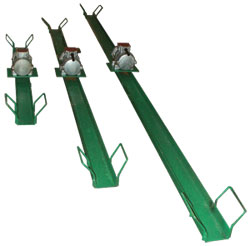 МодельДлина метр.U, ВМощность,  кВтЦентробежная сила, кНВес, кгЦена, рубЭВ-270А1,742,380/2200,555325500/7400 рЭВ-270А2,042,380/2200,555425640/7540 рЭВ-270А2,542,380/2200,555476880/8775 рЭВ-270А3,242,380/2200,555517230/9130 рЭВ-270А4,242,380/2200,555договорЭВ-270А5,242,380/2200,555договорЭВ-270А6,242,380/2200,555договорЭВ-270А7,242,380/2200,555договор